MAHKAMAH AGUNG REPUBLIK INDONESIA DIREKTORAT JENDERAL BADAN PERADILAN AGAMA PENGADILAN TINGGI AGAMA PADANG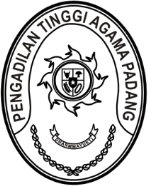 Jalan By Pass KM 24, Batipuh Panjang, Koto TangahKota Padang, Sumatera Barat 25171 www.pta-padang.go.id, admin@pta-padang.go.idNOTA DINASNomor 0442/OT1.2/II/2024Kepada	: Plt SekretarisDari	: Ketua Koordinator ZI Area VHal	: Permohonan Pemenuhan Eviden ZI Area VTanggal	: 27 Februari 2024 Dalam rangka Pembangunan Zona Integritas Menuju Wilayah Birokrasi Bersih Dan Melayani Pengadilan Tinggi Agama Padang, diperlukan pemenuhan eviden koordinasi Zona Integritas area 5, maka bersama ini kami mohon dengan hormat kepada Bapak untuk membantu kami menyediakan beberapa hal sebagai berikut:Pembaharuan Surat KeputusanSK Tim Penanganan Gratifikasi Tahun 2024 SK Tim Penanganan Pengaduan Tahun 2024SK Tim Sistem Pengendalian Intern Pemerintah Tahun 2024SK Tim Manajemen Resiko Tahun 2024SK Petugas Pengaduan Tahun 2024SK Petugas Penanganan Whistle Blowing System Tahun 2024SK Tim Benturan Kepentingan Tahun 2024SK Petunjuk Teknis Penanganan Benturan Kepentingan Tahun 2024Permohonan pembuatan Banner Banner Public CampaignBanner Layanan Informasi dan Layanan GratisBanner Layanan PengaduanBanner Whistle Blowing SystemMaklumat Benturan KepentinganPemutaran Audio GratifikasiHal diatas tersebut kami mohon kepada Bapak agar bisa memberikan progres pelengkapannya paling lambat Senin, 4 Maret 2024.Demikian permohonan ini disampaikan, atas perhatian dan bantuan Saudara diucapkan terima kasih.Tembusan:Ketua Pengadilan Tinggi Agama Padang (sebagai laporan).